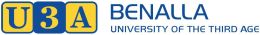 Program (Course or Activity) Proposal Title of proposed course or activityDate ProposedProposer/sConvenor/Facilitator (if different from proposer/s)Contact detailsAddress: 	 Phone:                                Mobile :                                           Email:                Preferred method of contact  -   Address: 	 Phone:                                Mobile :                                           Email:                Preferred method of contact  -   Background/rationale behind decision to propose this groupAnything similar being offered by U3A Benalla/in community?Course description summary- brief statement of course goal, proposed content, class style.Course description Course description Number of participantsPreferred:                                       Maximum?                                           Minimum?     Preferred:                                       Maximum?                                           Minimum?     Prior knowledgeCourse Length; Year long courses can start from mid-February and run until early December.Yearlong                   Half-year                  Short course (2-8 sessions)               Workshop/s   Weekly                         Fortnightly                           Monthly                                        Other:  Start date                                      End date:                                 No. of sessions:                              Length of session:          Yearlong                   Half-year                  Short course (2-8 sessions)               Workshop/s   Weekly                         Fortnightly                           Monthly                                        Other:  Start date                                      End date:                                 No. of sessions:                              Length of session:          Classroom based courses generally run between 10 am to 12 midday or 2 to 4 pm. Please offer at least 2 alternatives.  Preferred  days  and times.      1st preference         2nd preference         Preferred  days  and times.      1st preference         2nd preference         Any other timetabling preferences What materials or equipment will you require? Please specify if you require additional equipment. Large Screen TV Monitor/Other ScreenDVD player      CD Player      Laptop        Other  (Please specify)   AUDIO: will you need sound equipment in your class?  If so, please specify requirements. Please specify any other requirements.         Are there any costs attached to the course/activity?Please complete a 100 word description promoting your course for the program guide. If you would like a photo to be included in the publicity on the website, please e-mail or post it to us. Communication strategy to ‘market’/disseminate – for example:  Meet and Mingle/s – brief presentation and circulation of expression of interest form to gauge response. Date: ………………….Newsletter and Website–  Would anyone be interested in such a group? Etc to gauge the interest.  Date: …………………..Program List – include in program guide and in program list making clear if, for example, it’s a second semester program   Date: ……………………………..Other—Meet and Mingle/s – brief presentation and circulation of expression of interest form to gauge response. Date: ………………….Newsletter and Website–  Would anyone be interested in such a group? Etc to gauge the interest.  Date: …………………..Program List – include in program guide and in program list making clear if, for example, it’s a second semester program   Date: ……………………………..Other—Notes on Suggested Resources?other ideas discussed during planning (attach further sheets if this is useful)